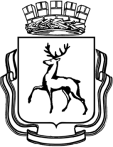 АДМИНИСТРАЦИЯ ГОРОДА НИЖНЕГО НОВГОРОДАМуниципальное бюджетное общеобразовательное учреждение«Школа  № 160»ул. Адмирала Нахимова, д. 6, г. Нижний Новгород, 603073,тел. (831) 258-12-03, 258-12-12, факс (831) 258-15-51e-mail: lenruo160@mail.ruПлан мероприятий по профилактике детского дорожно-транспортного травматизма и пропаганде ПДД  на 2021-2022 учебный год.  План  работы по профилактике ДДТТс родителями учащихся 	Цель: вовлечение родителей в учебно-воспитательный процесс и в работу по профилактике ДТП и пропаганде ПДД среди учащихся.План  работы по профилактике ДДТТ и пропаганде ПДДс педагогами школы	Цель: совершенствование знаний педагогов в области обучения детей  ПДД, обмен передовым опытом..УТВЕРЖДАЮДиректор школы__________ М.Е. ЛебедевПриказ № ___-0 от 1.09.2021г.МероприятиеМероприятиеКлассОтветственный12234Проведение целенаправленных мероприятий по профилактике ДДТТ с учащимисяПроведение целенаправленных мероприятий по профилактике ДДТТ с учащимисяПроведение целенаправленных мероприятий по профилактике ДДТТ с учащимисяПроведение целенаправленных мероприятий по профилактике ДДТТ с учащимисяПроведение целенаправленных мероприятий по профилактике ДДТТ с учащимисяВ течении годаВ течении года1. Проведение инструктажей с учащимися по правилам поведения в транспорте, на проезжей части, во дворах;2. Планирование и проведение мероприятий для месячника безопасности, недели ОБЖ; игровых программ по БДД для начальной школы. 3. Сотрудничество с инспекторами ГИБДД, совместное проведение массовых мероприятий по БДД.5. Участие в школьных и районных конкурсах по безопасности дорожного движения.6. Проведение уроков по БДД в рамках предметов «Окружающий мир» и ОБЖ7. Проведение ежедневных «минуток безопасности», акцентируя внимание на погодные условия и особенности улично-дорожной сети.8. Беседа с учащимися перед  каждыми каникулами на тему «Улица полна  опасностей и неожиданностей»9. Проведение тестирования по практическому владению учащимися навыками безопасного поведения на дорогах и в транспорте.  10. Выпуск тематической стенной газеты «Будь внимателен на дороге, пешеход!»11. Занятия по оказанию первой медицинской помощи.12. Индивидуальные беседы с учащимися, находящимися на внутришкольном контроле, со старшеклассниками, имеющими мотоциклы, скутеры  в хозяйстве и их родителями по данной теме.13. Оформление  в школе уголков  по  безопасности дорожного движения.14. Проведение тематических утренников, викторин, игр, конкурсов, соревнований по ПДД.1-11  1-111-111-111-4, 8, 10,111-111-111-114,5,6,7 Классные руководители Классные руководители Классные руководители               Классные руководители              Жарчикова Н.П.Классные руководители Классные руководители.    Ст. вожатая, Соц.педагог Цыпленкова Н.А.Жарчикова Н.П., классные руководители   Ст. вожатая.,классные руководители            СентябрьСентябрьМесячник безопасности:Организация и проведение урока, посвященного адаптации детей после летних каникул.Классные часы по безопасности, инструктажи по БДД.Оформление тематических стендов по ПДД на 1-м этажеВстречи с инспектором ГИБДД    Разработка памяток  по БДД для учащихся начальной школыСоставление схем безопасных маршрутов движения детей в школу и обратно, принятие мер к ограждению опасных для движения детей местВручение фликеров (светоотражающие элементы) (1 кл.); 1-111-11Классные руководителиКлассные руководители, Жарчикова Н.П.Жарчикова Н.П.Классные руководителиЖарчикова Н.П.Классные руководители  Ретина Т.В., ст. вожатая        ОктябрьНоябрьОктябрьНоябрьМесячник «Засветись» с 27.09 по 07.10.2021 (по отдельному плану)Инструктаж по БДД перед осенними  каникулами 1-11Зам. директора, ст. вожатая, классные руководителиДекабрьДекабрьКлассные часы «У ПДД каникул не бывает» (БДД во время зимних каникул)Встреча с инспекторами ГИБДДИнструктаж по технике безопасности при переходе улиц в зимнее время года 1-111 - 5Классные руководителиЖарчикова Н.П.ЯнварьЯнварь1.  Составление памяток по БДД для учащихся начальной школы2. Принять участие в Едином дне безопасности дорожного движения «Зима: дорога, транспорт, пешеход»1 – 41 – 8  Классные  руководителиФевральФевраль 1.   Проведение бесед-«минуток» по профилактике несчастных случаев с детьми на дороге. Классные руководители МартМартПроведение игр по БДД в начальной школе.1 - 4Классные руководители АпрельАпрельДень защиты детейВстречи с инспекторами ГИБДД, Викторина по ПДД1-11 Классные  руководители МайМай1.  Классные часы о дорожной безопасности во время летних каникул2.  Беседы в начальной школе о правилах безопасного поведения летом1-111-4Учитель ОБЖКлассные  руководители ИюньИюнь1.  Беседы, викторины, конкурсы по БДД в летнем пришкольном                   лагере отдыхаПланирование работы по безопасности дорожного движения и профилактике детского дорожно-транспортного травматизма на следующий учебный год. 1-4Воспитатели лагеря.  Зам. директора№Содержание деятельностиСрокиОтветственный1Проведение  родительских собраний   по профилактике детского дорожно-транспортного травматизма по темам: В течение годаАтаева Е. Н., классныеруководители2Лекторий для родителейВ течение года с родителями детей, склонных к правонарушениямАтаева Е.Н., зам.директораЦыпленкова Н.А, соц.педагог, Орехова Ю.Н., психологКлассные руководители3Индивидуальные консультации (для родителей, чьи дети ездят на  автобусе в школу)По мере необходимостиКлассныеруководители4Привлечение родителей к изготовлению пособий и атрибутов для проведения мероприятий по ПДДПо мере необходимости  Атаева Е.Н., Жарчикова Н.П., педагог - организатор5Доводить  до сведения  родителей содержание выступлений сотрудников ГИБДД с анализом ДТП.В течение года Атаева Е.Н., Цыпленкова Н.А. соц.педагог классные руководители№Наименование мероприятийСрок
выполненияОтветственный за
выполнение1.Знакомить педагогов школы с информацией Управления ГИБДД УМВД  России по Нижегородской области  «О состоянии детского дорожно-транспортного травматизма» Август – май  Атаева Е.Н.  2.Организовать с педработниками инструктивно-методические занятия и семинары по методике проведения занятий с детьми по Правилам дорожного движения.в течение года Атаева Е.Н. 3.Включить в план работы школы и в планы воспитательной работы педагогических работников кроме обязательного изучения Правил дорожного движения с детьми, проведение тематических утренников, викторин, игр, конкурсов, соревнований, встреч с работниками ГИБДД и другие мероприятия по безопасности движенияАвгуст - сентябрь  Атаева Е.Н., классные руководители4.Проведение совещаний по подготовке месячников  по профилактике ДДТТ: (по отдельному плану).Август- сентябрьАтаева Е.Н., классные руководители5. Оформление  индивидуальных маршрутных листов безопасного пути «Школа- дом» (1-11 классы).  В течение  I четверти  Классные руководители  1-11 классов.6. Совещание при директоре по профилактике ДДТТ октябрьИнспектор ГИБДД7.Доводить  до сведения педагогов содержание писем Центра ДиТН ПБДД ГИБДД УМВД России по Нижегородской области  В течение года8.Организация  занятий по оказанию первой медицинской помощи для педагогов школы.В течение года школьный врач9.Организация  встреч  с работниками ГИБДД. В течение года Жарчикова Н.П.10.Ознакомление с планами проведения  «Недели безопасности дорожного движения».Сентябрь,майАтаева Е.Н.